                                                                        Заместителю главы                                                              муниципального образования	                         Тихорецкий район		                         М.В. Шилову	                         Октябрьская ул., 38	                         г. Тихорецк, 352120            Администрация Отрадненского сельского поселения Тихорецкого района предоставляет информацию о запланированных мероприятиях антинаркотической направленности в феврале 2024 года.Глава  Отрадненского сельского поселения  Тихорецкого района	                                                                                                                                                                Г.Г. Денисенко Журба Ольга Геннадьевна8(86196)95-3-88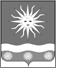 АДМИНИСТРАЦИЯОТРАДНЕНСКОГОСЕЛЬСКОГО ПОСЕЛЕНИЯТИХОРЕЦКОГО РАЙОНАЛенина ул.,  8, ст-ца Отрадная,Тихорецкий район,Краснодарский край, 352115тел./факс: (86196) 95-3-88http://otradnenskoesp.rue-mail: otradnay@list.ruот __________г № _____________на №____________от___________№ п/пНаименование мероприятияМесто проведения (населенный пункт, улица, номер дома)Дата и время проведениякол-во участниковОтветственный (ведомство, Ф.И.О., номер телефона))1.«Твой день – твоя жизнь» мотивационная программа МКУК «СДК Отрадненского СП ТР», ул. Ленина, 99.02.2024 г.14.3018ДиректорСергеева Наталья Ивановна8(86196)953382.«Учитесь быть здоровыми» тематическая программа МКУК «СДК Отрадненского СП ТР», ул. Ленина, 920.02.2024г.13.3018ДиректорСергеева Наталья Ивановна8(86196)95338